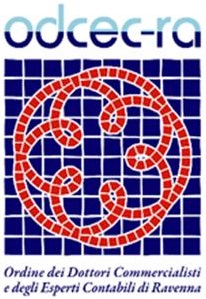 Ordine dei Dottori Commercialisti e degli Esperti Contabili di RavennaViale della Lirica, 15 – 48124 RavennaTel. 0544/407881 – Fax 0544/407882 – E-mail: segreteria@odcec-ra.itDocumenti da produrre per la prima iscrizione al Registro PraticantiLA MODULISTICA, PREDISPOSTA IN WORD, DOVRA’ ESSERE COMPILATA A COMPUTERDomanda di iscrizione al Registro Praticanti (si veda fac simile di seguito riportato);Autocertificazione dei carichi pendenti e del casellario giudiziale. (all. T1);Autocertificazione dei diritti civili (all. T2);Attestazione di frequenza del tirocinio rilasciato da un dottore/ragioniere commercialista od esperto contabile, iscritto all’Albo dell’Ordine di Ravenna da almeno cinque anni e che abbia assolto l’obbligo di formazione professionale continua nell’ultimo triennio certificato (all. T3);I praticanti che dichiarano di avere un’altra occupazione dovranno allegare la dichiarazione del datore di lavoro da cui risulti il rapporto e gli orari di lavoro;N. 2 fotografie;Quota iscrizione € 75,00 da versare sul conto corrente intestato a Ordine dei Dottori Commercialisti e degli Esperti Contabili di Ravenna – presso Cassa di Risparmio di Ravenna – Sede Centrale – Codice IBAN: IT 25 I 06270 13100 CC0000024888;Marca da bollo € 16,00 da apporre alla domanda;Autorizzazione al trattamento dei dati personali (All. T4);Fotocopia documento d’identità dal quale risulti l’attuale residenza.Spett.leConsiglio dell’Ordine dei Dottori Commercialisti e degli Esperti Contabili di RavennaViale della Lirica, 15 - 48124 Ravenna Il sottoscritto …………………………………………… Codice fiscale n. …………………C H I E D Edi essere iscritto al Registro dei Praticanti dell’Ordine dei Dottori Commercialisti e degli Esperti Contabili di RavennaTirocinanti Commercialisti Sez. A Tirocinanti Esperti Contabili Sez. BA tal fine, ai sensi e per gli effetti delle disposizioni contenute nel D.P.R. 28 dicembre 2000, n. 445 e successive modificazioni, consapevole delle conseguenze penali che la legge prevede in caso di dichiarazioni mendaci, sotto la propria responsabilitàIl sottoscrittoD I C H I A R Adi essere nato a ……………………………………….. (Prov……………) il ………………..;di essere cittadino ……………………………;di essere residente a……………………….(Prov……) in Via …………………... n.…….CAP…………tel. …………… cell. ………………….;di	essere	domiciliato	a………………..(Prov……..)	c/o	…………………….. Via…………………. n…… Cap……………….;di essere in possesso ai sensi dell’art. 36 c. 4 punti 3 e 4 Dlgs. n. 139/05 della Laurea Triennale in Convenzione/non in Convenzione.……………………… classe di Laurea……………c/o l’Università di…………….. conseguita il ………………….di	essere	iscritto	al	corso	di	Laurea Magistrale/Specialistica……………………….………………….classe di Laurea……………. c/o l’Università di……………..  realizzato  in base alla convenzione stipulata dalla suddetta Università di………………………… con l’Ordine dei dottori commercialisti e degli esperti contabili di……………….. in attuazione della convenzione quadro 2010 e di essersi immatricolato nell’anno accademico ………………… ;di     essere    iscritto     al    corso    di    Laurea ………………………. ………………….classe di Laurea……………. c/o l’Università di…………….. realizzato in base alla convenzione stipulata dalla suddetta Università di………………………… con l’Ordine dei dottori commercialisti e degli esperti contabili di……………….. in attuazione della convenzione quadro 2014 e di essersi immatricolato nell’anno accademico………………. e di aver già conseguito i crediti richiesti dalla convenzione stessa (da allegare piano di studi, con indicazione dei crediti maturati);di frequentare lo studio del dott./rag. …………………………………………………… iscritto all’Albo Sezione A/Sezione B degli esercenti la professione presso l’Ordine dei Dottori Commercialisti      e      degli      Esperti      Contabili     di     Ravenna	con studio in……………………………………Via………………………………..………………………….. cap…………………….. tel ……………………………;IO SOTTOSCRITTO DICHIARO INOLTREdi essere a conoscenza del D.M. 7 agosto 2009 n.143 “Regolamento del tirocinio professionale per l’ammissione all’esame di abilitazione all’esercizio della professione di dottore commercialista e di esperto contabile, ai sensi dell’articolo 42, comma 2, del decreto legislativo 28 giugno 2005, n.139”, del D.137/12 e di impegnarsi alla loro osservanza;di svolgere il tirocinio presso lo studio del dottore/ragioniere commercialista/esperto contabile nei	seguenti	giorni	della settimana………………………………………………………………………………………………con il seguente orario …………………………………………………………………  per  un totale di ……….. ore settimanali, garantendo pertanto le ore di tirocinio previste dalla Convenzione stessa.di non prestare attività di lavoro dipendente; (oppure) di essere alle dipendenze di…………………………………………………………………… nei seguenti giorni della settimana ……………………… con il seguente orario ………………………………….;di	non	avere	altre	occupazioni;	(oppure)	di	avere	come	occupazione………………………………….nei	seguenti	giorni	 della settimana .………………………………. con	il			seguente		orario………….………..;che i seguenti indirizzi possono essere utilizzati dalla segreteria dell’Ordine dei Dottori Commercialisti e degli Esperti Contabili di Ravenna ai sensi del D.lgs 196/2003, per l’invio della corrispondenza:e-mail:………………………………………… pec: ……………………………………………Il sottoscritto si impegna a comunicare tempestivamente al Consiglio dell’Ordine ogni variazione ai dati sopra riportati entro 15 giorni dall’avvenuta modifica (ex artt. 7 comma 3, art. 9 comma 1 del D. M. 7 agosto 2009 n.143).Si veda anche art. 13 comma 5 c) D.M. 7 agosto 2009 n.143Allo scopo si allegano i seguenti documenti:autocertificazione dei carichi pendenti e del casellario giudiziale (all. T1);autocertificazione dei diritti civili (all. T2);attestazione del dottore/ragioniere commercialista/esperto contabile presso il quale viene svolta la pratica (all. T.3);n. 2 fotografie;fotocopia del codice fiscale;fotocopia del documento d’identità dal quale risulti l’attuale indirizzo di residenza;autorizzazione al trattamento dei dati personali (All. T.4)Presa visione dell’informativa sono al corrente che i dati verranno trattati come indicato e sono consapevole che riceverò circolari o informative non a scopo pubblicitario.FirmaAll. T1Il/la sottoscritto/a 	nato/a  	Residente a 	cap 	prov.  	Via  	D I C H I A R Aai sensi e per gli effetti delle disposizioni contenute nel D.P.R. 28 dicembre 2000, n. 445 e successive modificazioni, consapevole delle conseguenze penali che la legge prevede in caso di dichiarazioni mendaci, sotto la propria responsabilitàoppureoppuredi non essere sottoposto a procedimento penaledi essere sottoposto a procedimento penale per 	;di non aver riportato condanne penali;di aver riportato le seguenti condanne penali: 	;In fedeRavenna, liAll. T2Il/la sottoscritto/a 	nato/a  	Residente a 	cap 	prov.  	Via  	D I C H I A R Aai sensi e per gli effetti delle disposizioni contenute nel D.P.R. 28 dicembre 2000, n. 445 e successive modificazioni, consapevole delle conseguenze penali che la legge prevede in caso di dichiarazioni mendaci, sotto la propria responsabilità di non essere fallito/a e di non avere in corso procedure di concordato preventivo o di amministrazione controllata, né contro lo/a stesso/a  pendono giudizi di interdizione e di inabilitazione;D I C H I A R Aaltresì che non sono state pronunciate sentenze dichiarative di fallimento di interdizione o di inabilitazione ancora da annotarsi al Casellario Giudiziale.In fedeRavenna, liAll. T3FAC SIMILE DA RIPRODURRE SU CARTA INTESTATA A CURA DEL PROFESSIONISTA PRESSO IL QUALE SI SVOLGE IL PRATICANTATOATTESTAZIONE DI INIZIO DEL TIROCINIOIl sottoscritto Dott./Rag. 					con studio in 	Via 		n. 	iscritto da  almeno  cinque  anni al N. 		dell’Albo dei Dottori Commercialisti e degli Esperti Contabili di Ravenna, visto l’art. 7 del Decreto 7 agosto 2009 n.143DICHIARAche il dott. 	nato a 		il 		e residente      in 		(prov 	)      via 		n. 	laureato presso l’Università degli  Studi di 		ha iniziato il tirocinio presso il proprio studio in data 		e che il tirocinio è in corso alla data del rilascio     della     presente     certificazione     ed     è     svolto      nei      seguenti      giorni     ed orari 		, nell’ambito del normale funzionamento dello studio, i cui orari e giorni di attività nello specifico sono i seguenti: 	  .Si impegna inoltre alla formazione del tirocinante nel rispetto di quanto previsto dal Codice Deontologico della professione di Dottore Commercialista e di Esperto Contabile (ex art. 7 comma 1 i) D.M. 7 agosto 2009, n.143).Dichiara infine di avere attualmente in carico n. 	Praticanti. 	, li  	FirmaAll. T4Informativa per il trattamento di dati personaliIn attuazione del Nuovo Regolamento Ue n. 679/2016 la informiamo che:Il Titolare del trattamento è Ordine dei Dottori Commercialisti e degli Esperti Contabili di Ravenna con sede in Ravenna, Viale della Lirica, 15 - E-mail segreteria@odcec-ra.it -  PEC: ordine.ravenna@pec.commercialisti.it. Il titolare del trattamento ha nominato un DPO nella figura dell’Avv. Giovanna Panucci che potete contattare tramite l’Ordine dei Dottori Commercialisti Tel. 0544/407881.Il suddetto Regolamento prevede una serie di obblighi in capo a chi effettua “trattamenti” (cioè raccolta, registrazione, elaborazione, conservazione, comunicazione e altri trattamenti elencati all’art.4 del Regolamento) di dati personali riferiti a persone fisiche.Finalità del trattamento e base giuridicaTrattiamo i dati dei praticanti sulla base di un obbligo legale. I dati da noi trattati riguardano i suoi dati personali (nome, cognome, indirizzo ed altri dati identificativi) per tutte le pratiche che la riguardano.Quando il trattamento è basato su un obbligo legale o contrattuale o è necessario per la conclusione di un contratto lei è obbligato a fornire i dati personali, pertanto il suo consenso non è necessario; In caso di Suo rifiuto a conferire i dati o a consentire al loro trattamento ovvero alla loro comunicazione ne potrà derivare:l’impossibilità di instaurare o proseguire il rapporto, ovvero di effettuare alcune operazioni, se i dati sono necessari all’esecuzione del rapporto o dell’operazione;l’impossibilità di effettuare alcune operazioni che presuppongono la comunicazione dei dati a soggetti funzionalmente collegati all’esecuzione delle stesse;la mancata comunicazione dei dati a soggetti che svolgono ulteriori attività, non funzionalmente collegate all’esecuzione del rapporto;Quando il trattamento è basato sul consenso, lei ha il diritto di revocare il consenso in ogni momento senza pregiudicare la liceità del trattamento basata sul consenso prestato prima della revoca.Modalità del trattamentoIl trattamento sarà effettuato utilizzando strumenti e supporti cartacei, informatici e telematici nel rispetto delle disposizioni di legge, di regolamento e di policy aziendale atte a garantire la sicurezza, la riservatezza, la disponibilità e l’integrità, nonché l'esattezza, l'aggiornamento e la pertinenza dei dati rispetto alle finalità di seguito dichiarate. Il trattamento avverrà nel rispetto dei principi di correttezza, liceità e trasparenza.Verranno trattati i suoi dati personali e comuni corrispondenti ai suoi dati anagrafici, ed i suoi dati economici finanziari per la gestione della cassa d i previdenza.I dati saranno trattati presso la sede dell’Ordine da personale interno specificamente autorizzato e formato, e nel caso in cui venga utilizzato un soggetto esterno per il trattamento di alcuni dati, il soggetto in questione sarà nominato Responsabile del trattamento tramite regolare contratto come previsto dall’art. 28 del Regolamento.Destinatari dei datiI Suoi dati potranno essere comunicati: ai seguenti enti pubblici e privati, anche a seguito di ispezioni o verifiche: Amministrazione Finanziaria, organi di Polizia Tributaria, Autorità giudiziarie, Camera di Commercioa soggetti che possono accedere ai Suoi dati in forza di disposizioni di legge o di normativa secondaria o comunitaria; Non viene effettuato trasferimento dati personali a un paese terzo o a un’organizzazione internazionale Tempo di conservazione dei datiI dati devono essere conservati rispettando le normative vigenti. Pronto ordine 84/2018 sulla conservazione e documentazione amministrativa.Diritti dell’interessatoIn relazione ai predetti trattamenti ed ai relativi dati esistenti presso i nostri archivi, potranno essere esercitati i diritti di cui al Capo III, artt. Da 15 a 22 del Regolamento UE 2016/679, nello specifico: diritto di accesso (art.15); diritto di rettifica (art.16); diritto alla cancellazione (cd. diritto all’oblio, art.17); diritto di limitazione del trattamento (art.18); diritto alla portabilità dei dati (art.20); diritto di opposizione (art.21);Al fine di esercitare i propri diritti Lei potrà rivolgersi alla Scrivente via telefono, posta o e-mail utilizzando i contatti indicati in testa alla presente informativa.Diritto di proporre reclamo ad un’autorità di controlloAi sensi dell’art. 13, paragrafo 2, lett. d) Lei è informato del diritto di proporre reclamo presso l’Autorità Garante per la Protezione dei Dati Personali qualora riscontrasse una violazione dei Suoi diritti di interessato o per questioni relative al trattamento dei suoi dati personali.                    Firma____________________________